               Профессиограмма специальности53.02.06 Хоровое дирижированиеНазвание профессии 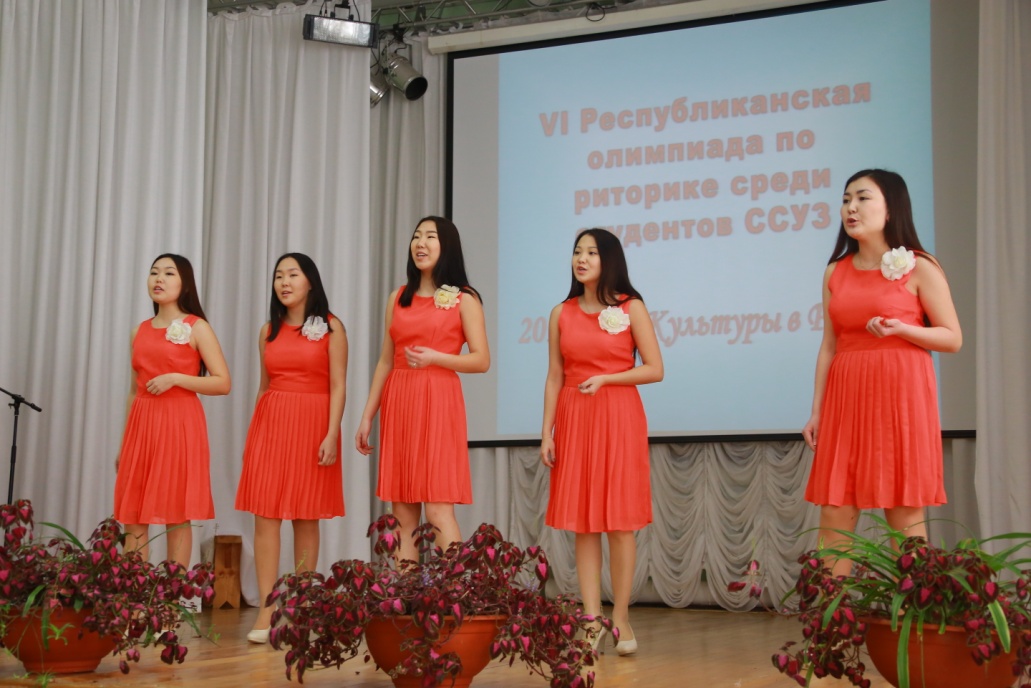 Дирижерско-хоровое отделение в Якутском республиканском культурно – просветительном училище было основано в 1959 году Литвинцевым Иваном Павловичем. Целью деятельности этого отделения является подготовка руководителей самодеятельных хоровых коллективов: исполнительское творчество в качестве хормейстера, артиста хора или ансамбля; организация и постановка концертов и прочих сценических выступлений. Родственные профессии: учитель музыки, руководитель хорового коллектива, артист хора.Преимущества профессии:Преимуществами данной профессии является творческое развитие личности, раскрывающее талант во всех его гранях. 5.  Ограничения профессии. Требуются базовые знания в области исполнительства на инструменте, сольного пения и музыкально-теоретической области, наличие начального музыкального образования.Содержание деятельности: Дирижер хора, преподаватель готовится к следующим видам деятельности:- Дирижерско-хоровая деятельность (репетиционная и концертная деятельность в качестве хормейстера, артиста хора или ансамбля в концертно-театральных организациях).-  Педагогическая деятельность (учебно-методическое обеспечение учебного процесса в детских школах искусств, детских музыкальных школах, детских хоровых школах, других учреждениях дополнительного образования, общеобразовательных учреждениях, учреждениях СПО).7.  Инструмент деятельности: Голос, талант.Требования к знаниям и умениям:- Понимать сущность и социальную значимость своей будущей профессии, проявлять к ней устойчивый интерес.- Организовывать собственную деятельность, определять методы и способы выполнения профессиональных задач, оценивать их эффективность и качество.-  Решать проблемы, оценивать риски и принимать решения в нестандартных ситуациях.- Работать в коллективе и команде, эффективно общаться с коллегами, руководством.- Целостно и грамотно воспринимать и исполнять музыкальные произведения, самостоятельно осваивать хоровой и ансамблевый репертуар (в соответствии с программными требованиями).- Осуществлять исполнительскую деятельность и репетиционную работу в  условиях концертной организации, в хоровых и ансамблевых коллективах. - Систематически работать над совершенствованием исполнительского репертуара.- Использовать комплекс музыкально-исполнительских средств для достижения художественной выразительности в соответствии со стилем музыкального произведения.- Применять в исполнительской деятельности технические средства звукозаписи, вести репетиционную работу и запись в условиях студии.- Выполнять теоретический и исполнительский анализ музыкального произведения, применять базовые теоретические знания в процессе поиска интерпретаторских решений.- Осваивать хоровой и ансамблевый исполнительский репертуар в соответствии с программными требованиями.9.  Профессионально важные качества:• музыкальная одаренность;• вокальные данные;• умение работать перед аудиторией и с коллективом;• способности к организаторской, педагогической и методической деятельности. Медицинские противопоказания: нервные и психические заболевания,  нарушение координации движений,  заболевания сердечно-сосудистой системы, заболевания гортани, верных дыхательных путей, снижение остроты слуха, нарушение функций опорно-двигательного аппарата,  Условия труда:Исследования НИИ труда, а также рекомендации МОТ позволяют определить десять основных факторов производственной среды, влияющих на работоспособность человека в процессе производства и вызывающих у него усталость (утомление): - физическое усилие (перемещение грузов определенного веса в рабочей зоне, усилия, связанные с поддержанием тяжестей, нажатием на предмет труда или рукоятки управления механизмом в течение определенного времени). Различают четыре вида физического усилия: незначительное, среднее, тяжелое и очень тяжелое; - нервное напряжение (сложность расчетов, особые требования к качеству продукции, сложность управления механизмом, аппаратом, прибором, опасность для жизни и здоровья людей при выполнении работ, особая точность исполнения). Различают три вида нервного напряжения: незначительное, среднее, повышенное;- темп работы (количество трудовых движений в единицу времени). Различают три уровня: умеренный, средний, высокий; - рабочее положение (положение тела) - человека и его органов по отношению к средствам производства).Различают четыре вида рабочего положения: ограниченное, неудобное, неудобно-стесненное и очень неудобное;- монотонность работы (многократность повторения однообразных, кратковременных операций, действий, циклов). Различают три уровня: незначительная, средняя, повышенная; - температура, влажность, тепловое излучение в рабочей зоне (градусы по Цельсию, процент влажности, калории на 1 см2 в минуту). Различают пять стадий воздействия указанных факторов: незначительная, повышенная или пониженная, средняя, высокая, очень высокая;
- загрязненность воздуха (содержание примесей в 1 м3 или литре воздуха и их воздействие на организм человека). Различают пять степеней загрязненности воздуха: незначительная, средняя, повышенная, сильная, очень сильная; - производственный шум (частота шума в герцах, сила шума в децибелах). Различают умеренный, повышенный и сильный шум; - вибрация, вращение, толчки (амплитуда в минуту, градусы и число вращений, количество толчков в минуту). Различают три уровня значений указанных факторов: повышенные, сильные, очень сильные; 
- освещенность в рабочей зоне (в люксах). Различают два уровня значений этого фактора: недостаточная и плохая или ослепляющая. 
Каждый из указанных десяти факторов, определяющих условия труда, действует обособленно. Их влияние должно учитываться отдельно по каждому рабочему месту в процессе его аттестации и паспортизации и далее отражаться в интегральной оценке условий труда. Интегральную оценку условий труда и ее составные элементы принято учитывать при организации оплаты труда (в части компенсационных выплат), проектировании форм и методов организации труда, разработке норм труда, составлении графиков труда и отдыха. Другими словами, условия труда оказывают существенное влияние на все элементы организации труда.Все указанные факторы производственной среды имеют психологические и физиологические границы.      12. Область профессиональной деятельности выпускников: - исполнительское творчество в качестве хормейстера, артиста хора или ансамбля на различных сценических площадках; музыкальная педагогика в детских школах искусств, детских музыкальных школах, детских хоровых школах, других учреждениях дополнительного образования, общеобразовательных учреждениях, учреждениях СПО; организация и постановка концертов и прочих сценических выступлений.        13. Предприятия г. Якутска: Государственная филармония РС(Я) им. Г.М. Кривошапко, Хор театра оперы и балета, Государственный вокальный ансамбль «Туймаада», МБОУ ДОУ «Дворец детского творчества», общеобразовательные школы города.        14.  Перспективы карьерного роста: развитие и популяризация хорового искусства        15. ГБПОУ РС(Я) «Якутский колледж культуры и искусств им. А.Д. Макаровой», расположенный по адресу: ул. Халтурина 14/5. Образовательная база приемаНаименование квалификации углубленной подготовкиНормативный срок освоения ОПОП СПО углубленной подготовки при очной форме получения образованияна базе основного общего образованияДирижер хора, преподаватель3 года 10 месяцев